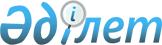 О присвоениии наименования участку дороги начиная с пересечения улицы А.Темира и проспекта Б.Саттарханова до пересечения проспекта Тауке хана и улицы Н.Турекулова города Туркестан Туркестанской области проспект Нұрсұлтан НазарбаевСовместное постановление акимата Туркестанской области от 20 марта 2019 года № 42 и решение Туркестанского областного маслихата от 20 марта 2019 года № 36/371-VI. Зарегистрировано Департаментом юстиции Туркестанской области 20 марта 2019 года № 4946
      В соответствии с подпунктом 4-1) статьи 11 Закона Республики Казахстан от 8 декабря 1993 года "Об административно-территориальном устройстве Республики Казахстан", на основании заключения Республиканской ономастической комиссии при Правительстве Республики Казахстан от 20 марта 2019 года, акимат Туркестанской области ПОСТАНОВЛЯЕТ и Туркестанский областной маслихат РЕШИЛ:
      1. Присвоить наименование участку дороги начиная с пересечения улицы А. Темира и проспекта Б. Саттарханова до пересечения проспекта Тауке хана и улицы Н. Турекулова города Туркестан Туркестанской области проспект Нұрсұлтан Назарбаев.
      2. Государственному учреждению "Аппарат Туркестанского областного маслихата" в порядке, установленном законодательными актами Республики Казахстан, обеспечить:
      1) государственную регистрацию настоящего совместного постановления и решения в территориальном органе юстиции;
      2) в течение десяти календарных дней со дня государственной регистрации настоящего совместного постановления и решения направление его копии в бумажном и электронном виде на казахском и русском языках в Республиканское государственное предприятие на праве хозяйственного ведения "Республиканский центр правовой информации" для официального опубликования и включения в эталонный контрольный банк нормативных правовых актов Республики Казахстан;
      3) размещение настоящего совместного постановления и решения на интернет-ресурсе акимата Туркестанской области после его официального опубликования.
      3. Контроль за исполнением настоящего совместного постановления и решения возложить на заместителя акима Туркестанской области Отарбаева М.Н.
      4. Настоящее совместное постановление и решение вводится в действие по истечении десяти календарных дней после дня его первого официального опубликования.
					© 2012. РГП на ПХВ «Институт законодательства и правовой информации Республики Казахстан» Министерства юстиции Республики Казахстан
				
      Аким области

У. Шукеев

      Председатель сессии,

      секретарь областного маслихата

К. Балабиев
